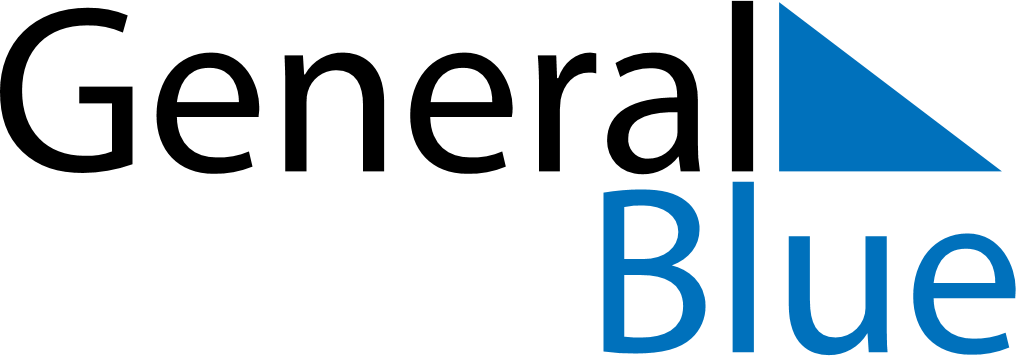 June 2023June 2023June 2023June 2023HaitiHaitiHaitiMondayTuesdayWednesdayThursdayFridaySaturdaySaturdaySunday1233456789101011Corpus Christi121314151617171819202122232424252627282930